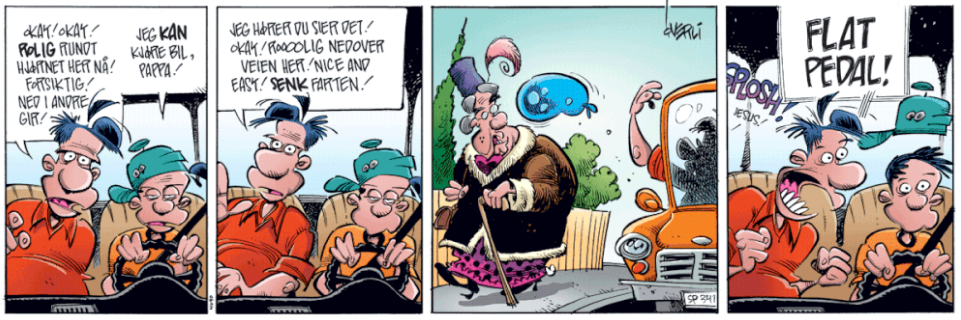 VÅRSEMESTERET   2020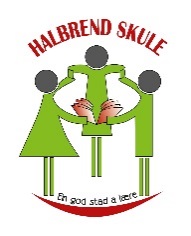 Det kan bli endringar på prøveplanen.KunnskapOmsorgSamarbeidEngasjementRespektKunnskapOmsorgSamarbeidEngasjementRespektKunnskapOmsorgSamarbeidEngasjementRespektVekeplan for 10dveke 9 og 10Vekeplan for 10dveke 9 og 10Vekeplan for 10dveke 9 og 10Vekeplan for 10dveke 9 og 10Fokus: Halde arbeidsro. Fokus: Halde arbeidsro. Fokus: Halde arbeidsro. 10aMåndagTysdagTysdagOnsdagTorsdagTorsdagTorsdagFredag1NorskMatteMatteTilvalEngelskEngelskEngelskKrle2SamfunnsfagNaturfagNaturfagTilvalNorskNorskNorskNorsk3MatteNaturfagNaturfagSamfunnsfagKroppsøving (ute)Kroppsøving (ute)Kroppsøving (ute)KH 4MatteNorskNorskNorskNaturfag Gr. 1MusikkGr.2MusikkGr.2KH5KroppsøvingTilvalTilvalMatteMusikkGr. 1NaturfagGr. 2NaturfagGr. 2Engelsk6KroppsøvingValfagValfagEngelskKrleKrleKrleSamfunnsfag7ValfagValfagInfoFråværstelefon: 477 10 082.Veke 9:Torsdag: Prøve i samfunnsfagVeke 10:Onsdag: 4. - 6.time: engelsk skrivingTorsdag: MusikkprøveFråværstelefon: 477 10 082.Veke 9:Torsdag: Prøve i samfunnsfagVeke 10:Onsdag: 4. - 6.time: engelsk skrivingTorsdag: MusikkprøvePlan for veke 9Plan for veke 9MåndagTysdagTysdagOnsdagTorsdagFredagUtegym Ansvar: Ole, Daniel S og Mathias A.Prøve i samfunnsfag Plan for veke 10Plan for veke 10MåndagTysdagTysdagOnsdagTorsdagFredagKroppsøvingTurn4. - 6.time: 10d engelsk skrivingUtegym Ansvar: Kristian og AlexanderPrøve i musikkLekser veke 9Lekser veke 9Videoforelesningar i matematikk:http://campus.inkrement.no/Home/CatalogVideoforelesningar i matematikk:http://campus.inkrement.no/Home/CatalogTil tysdagUtfordring 1Utfordring 1Utfordring 2Matte1: 7.110, 7.111, 7.1122: 7.212, 7.213, 7.2143: 7.307, 7.308,1: 7.110, 7.111, 7.1122: 7.212, 7.213, 7.2143: 7.307, 7.308,1: 7.110, 7.111, 7.1122: 7.212, 7.213, 7.2143: 7.307, 7.308,Norsk FranskKunne seie på fransk: Eg vil gjerne ha eit ostesmørbrød, ver så snill. Eg vil gjerne ha ein croisant og  ein appelsinjuice, ver så snill. Eg vil gjerne ha ei pannekake med jordbærsyltetoy, ver så snill.Eg vil gjerne ha ein vaniljeis, ver så snill.Kunne seie på fransk: Eg vil gjerne ha eit ostesmørbrød, ver så snill. Eg vil gjerne ha ein croisant og  ein appelsinjuice, ver så snill. Eg vil gjerne ha ei pannekake med jordbærsyltetoy, ver så snill.Eg vil gjerne ha ein vaniljeis, ver så snill.Kunne seie på fransk: Eg vil gjerne ha eit ostesmørbrød, ver så snill. Eg vil gjerne ha ein croisant og  ein appelsinjuice, ver så snill. Eg vil gjerne ha ei pannekake med jordbærsyltetoy, ver så snill.Eg vil gjerne ha ein vaniljeis, ver så snill.SpanskNaturfagAlle:Les side 148-155.Fokusspørsmål side 155.Fyll inn ordlista i heftet fram til og med “Polare og upolare molekyl”.Levere rapport til forsøk om auge. Lever fapporte i Fronter.Alle:Les side 148-155.Fokusspørsmål side 155.Fyll inn ordlista i heftet fram til og med “Polare og upolare molekyl”.Levere rapport til forsøk om auge. Lever fapporte i Fronter.Alle:Les side 148-155.Fokusspørsmål side 155.Fyll inn ordlista i heftet fram til og med “Polare og upolare molekyl”.Levere rapport til forsøk om auge. Lever fapporte i Fronter.Til onsdagUtfordring 1Utfordring 2Matte1: 7.113, 7.114, 7.1152: 7.215, 7.216, 7.2173: 7.309, 7.3101: 7.113, 7.114, 7.1152: 7.215, 7.216, 7.2173: 7.309, 7.310Norsk Les gjennom diktet “Det er den draumen” av Olav H. Hauge og “Det er den proffdraumen” av Jon Hjørnevik som du har fått utdelt på skulen.Les gjennom diktet “Det er den draumen” av Olav H. Hauge og “Det er den proffdraumen” av Jon Hjørnevik som du har fått utdelt på skulen.SamfunnsfagØv godt til prøva. Samfunnskunnskapsboka kap. 13 og historieboka kap. 5. Sjå målark eller mål på arbeidsplanenØv godt til prøva. Samfunnskunnskapsboka kap. 13 og historieboka kap. 5. Sjå målark eller mål på arbeidsplanenTyskLese og setje om tekst 5b. Lære desse glosene; ehemalig/tidlegare, die Stasi/der Staatssicherheitsdienst => DDR sitt hemmelege politi, überwachen/overvåke, die Lebensmittel/daglegvarene, Schlange stehen/stå i kø, enttäuscht/skuffa, verlieren/miste, geteilt/delt, versuchen/prøve, öffnen/åpne, die Wiedervereinigung/gjensynsmøte, der Unterschied,-e/forskjellenLese og setje om tekst 5b. Lære desse glosene; ehemalig/tidlegare, die Stasi/der Staatssicherheitsdienst => DDR sitt hemmelege politi, überwachen/overvåke, die Lebensmittel/daglegvarene, Schlange stehen/stå i kø, enttäuscht/skuffa, verlieren/miste, geteilt/delt, versuchen/prøve, öffnen/åpne, die Wiedervereinigung/gjensynsmøte, der Unterschied,-e/forskjellenFranskVite kva måltida heiter på fransk, og fortelje kort om kva dei inneheld.Vite kva måltida heiter på fransk, og fortelje kort om kva dei inneheld.SpanskLese og omsetje s. 38. Øv på peikeord s. 39 (este/esta, estos/estas, ese/esa, esos/esas) og på glosene: obra-verk, mirar-å sjå på, cuadro-måleri, importante-viktig, tigre-tiger, dormir-å sove, raro-rar, bigote-bart, pintor/pintora-målar, ver-å sjå, tranquilo/a-roleg, niña-jente, mujer-dame, quién-kven, cuál-kva for ein, como- som (som spørjeord: korleis)Lese og omsetje s. 38. Øv på peikeord s. 39 (este/esta, estos/estas, ese/esa, esos/esas) og på glosene: obra-verk, mirar-å sjå på, cuadro-måleri, importante-viktig, tigre-tiger, dormir-å sove, raro-rar, bigote-bart, pintor/pintora-målar, ver-å sjå, tranquilo/a-roleg, niña-jente, mujer-dame, quién-kven, cuál-kva for ein, como- som (som spørjeord: korleis)Til torsdagUtfordring 1Utfordring 2NorskEngelskFørebu deg godt til skriveøkta:Les førebuingsheftet grundig.Arbeid med tidlegare tekstar og kommentarar og dei individuelle måla dine.Førebu deg godt til skriveøkta:Les førebuingsheftet grundig.Arbeid med tidlegare tekstar og kommentarar og dei individuelle måla dine.MusikkSjå målark og øv på lyttepensumet på Fronter. Det blir musikkprøve torsdag i veke 10.Sjå målark og øv på lyttepensumet på Fronter. Det blir musikkprøve torsdag i veke 10.Til fredagUtfordring 1 Utfordring 2 Norsk Gjer ferdig skriveoppgåvene A1 og A2 i fagdag i norsk: “Til ungdomen” del A, som du byrja på i timen på skulen.Gjer ferdig skriveoppgåvene A1 og A2 i fagdag i norsk: “Til ungdomen” del A, som du byrja på i timen på skulen.Engelsk Førebu deg godt til skriveøkta:Les førebuingsheftet grundig.Arbeid med tidlegare tekstar og kommentarar og dei individuelle måla dine.Førebu deg godt til skriveøkta:Les førebuingsheftet grundig.Arbeid med tidlegare tekstar og kommentarar og dei individuelle måla dine.KRLEArbeid med podkasten slik at den blir ferdig til veke 10.Arbeid med podkasten slik at den blir ferdig til veke 10.Samfunnsfag Skriv kort om ei nasjonal eller internasjonal sak som har vore framme i media i det siste.Skriv kort om ei nasjonal eller internasjonal sak som har vore framme i media i det siste.Lekser veke 10Lekser veke 10Videoforelesningar i matematikk:http://campus.inkrement.no/Home/CatalogVideoforelesningar i matematikk:http://campus.inkrement.no/Home/CatalogTil tysdagUtfordring 1Utfordring 1Utfordring 2Matte1: 7.120, 7.1212: 7.222, 7.223, 7.2253: 7.315, 7.3161: 7.120, 7.1212: 7.222, 7.223, 7.2253: 7.315, 7.3161: 7.120, 7.1212: 7.222, 7.223, 7.2253: 7.315, 7.316Norsk FranskLær nye gloser.Lær nye gloser.Lær nye gloser.SpanskNaturfagAlle:Les side 155-158.Fokusspørsmål side 158.Fyll inn ordlista i heftet fram til og med “Fleirverdig alkohol”.Alle:Les side 155-158.Fokusspørsmål side 158.Fyll inn ordlista i heftet fram til og med “Fleirverdig alkohol”.Alle:Les side 155-158.Fokusspørsmål side 158.Fyll inn ordlista i heftet fram til og med “Fleirverdig alkohol”.TyskTil onsdagUtfordring 1Utfordring 2Matte1: 7.122, 7.1232: 7.226, 7.227, 7.2283: 7.317, 7.318, 7.3191: 7.122, 7.1232: 7.226, 7.227, 7.2283: 7.317, 7.318, 7.319Norsk Les tekstutdraget: “Compis” av Hasse Hope. Gjer oppgåve A1 (i heftet du har fått utdelt av læraren din).Les tekstutdraget: “Compis” av Hasse Hope. Gjer oppgåve A1 (i heftet du har fått utdelt av læraren din).TyskLese og sette om tekst 5c, svare på spørsmåla til tekstenLese og sette om tekst 5c, svare på spørsmåla til tekstenFranskKunne lese s 60 med god uttale. Lytt til lydfil!Kunne lese s 60 med god uttale. Lytt til lydfil!SpanskLese s. 42. Øv på glosene: Gustar-å like, encantar-å elske, preferir(ie)- å foretrekke, pensar(ie)- å tenkje/å synast, creer-å tru, pantalla,-skjerm, película-film, series-seriar, cine (m) -kino, hoy- i dag, bastante-ganske, los mejores/las mejores- dei beste, en casa-heime, cómodo/a-behageleg, incomodo/a-ubehageleg, agradable-hyggjeleg, pijama-pyjamas, ahora-no, claro-sjølvsagt, los fines de semana- i helgene, el fin-slutten, divertido-morosamt, aprender-å læreLese s. 42. Øv på glosene: Gustar-å like, encantar-å elske, preferir(ie)- å foretrekke, pensar(ie)- å tenkje/å synast, creer-å tru, pantalla,-skjerm, película-film, series-seriar, cine (m) -kino, hoy- i dag, bastante-ganske, los mejores/las mejores- dei beste, en casa-heime, cómodo/a-behageleg, incomodo/a-ubehageleg, agradable-hyggjeleg, pijama-pyjamas, ahora-no, claro-sjølvsagt, los fines de semana- i helgene, el fin-slutten, divertido-morosamt, aprender-å læreSamfunnsfagLes/repeter s. 121-123. Vel ein læringsstrategi som passar deg for å lære stoffet godt. Bruk omgrepslista til kapittelet som hjelp til å lære ny ord/omgrep.Les/repeter s. 121-123. Vel ein læringsstrategi som passar deg for å lære stoffet godt. Bruk omgrepslista til kapittelet som hjelp til å lære ny ord/omgrep.Til torsdagUtfordring 1Utfordring 2Norsk EngelskMusikkSjå målark og øv på lyttepensumet på Fronter. Hugs at det er musikkprøve etter mat.Sjå målark og øv på lyttepensumet på Fronter. Hugs at det er musikkprøve etter mat.Til fredagUtfordring 1 Utfordring 2 Norsk Gjer oppgåve A2 (i heftet du har fått utdelt av læraren din).Engelsk Les og omset tekst 4C. Skriv eit samanhengande samandrag til teksten og øv på glosene. Gloser: battlefield, weary, predictable, animosity, revolt, disaster, harsh, independent, means, violence, incident, cope with, restore, elected assembly, solution.KRLEStart på førebuing til prøve tysdag veke 11. Prøvestoff er s. 138 – 204.Start på førebuing til prøve tysdag veke 11. Prøvestoff er s. 138 – 204.Samfunnsfag Skriv kort om  ei nasjonal eller internasjonal sak som har vore framme i media i det siste Skriv kort om  ei nasjonal eller internasjonal sak som har vore framme i media i det sisteMål for vekeneMål for vekene                           Veke    9                                      Veke 10                           Veke    9                                      Veke 10NorskKunne gjere greie for hovudtrekk i perioden “Mellom to krigar” (1920-1940).Lese eit utval tekstar frå perioden, og kunne peike på og samtale om særtrekk ved perioden.Syne at du tek ansvar for å samarbeide godt i gruppa eller med læringspartner dersom du vel ein av desse arbeidsmetodane.Ta ansvar for å setje deg grundig inn i lærestoffet dersom du vel å arbeide sjølvstendig (individuelt) i denne perioden.Kunne gjere greie for hovudtrekk i perioden “Mellom to krigar” (1920-1940).Lese eit utval tekstar frå perioden, og kunne peike på og samtale om særtrekk ved perioden.Syne at du tek ansvar for å samarbeide godt i gruppa eller med læringspartner dersom du vel ein av desse arbeidsmetodane.Ta ansvar for å setje deg grundig inn i lærestoffet dersom du vel å arbeide sjølvstendig (individuelt) i denne perioden.Kunne gjere greie for hovudtrekk i perioden “Mellom to krigar” (1920-1940).Lese eit utval tekstar frå perioden, og kunne peike på og samtale om særtrekk ved perioden.Syne at du tek ansvar for å samarbeide godt i gruppa eller med læringspartner dersom du vel ein av desse arbeidsmetodane.Ta ansvar for å setje deg grundig inn i lærestoffet dersom du vel å arbeide sjølvstendig (individuelt) i denne perioden.MatematikkKunne utrekningar knytt til: Lån og kredittkortLønn, skatt og forsikringarBudsjett og rekneskapValutaKunne utrekningar knytt til: Lån og kredittkortLønn, skatt og forsikringarBudsjett og rekneskapValutaKunne utrekningar knytt til: Lån og kredittkortLønn, skatt og forsikringarBudsjett og rekneskapValutaKunne utrekningar knytt til: Lån og kredittkortLønn, skatt og forsikringarBudsjett og rekneskapValutaKunne utrekningar knytt til: Lån og kredittkortLønn, skatt og forsikringarBudsjett og rekneskapValutaKunne utrekningar knytt til: Lån og kredittkortLønn, skatt og forsikringarBudsjett og rekneskapValutaEngelskFørebu skriveøktBruke tidlegare tekstar for å læreSkrive personlege mål for skriveøktaKunne svare på oppgåverFørebu skriveøktBruke tidlegare tekstar for å læreSkrive personlege mål for skriveøktaKunne svare på oppgåverFørebu og gjennomføre skriveøktBruke tidlegare tekstar for å læreLage personlege mål før skriveøktaKunne svare på oppgåvene.Førebu skriveøktBruke tidlegare tekstar for å læreSkrive personlege mål for skriveøktaKunne svare på oppgåverFørebu skriveøktBruke tidlegare tekstar for å læreSkrive personlege mål for skriveøktaKunne svare på oppgåverFørebu og gjennomføre skriveøktBruke tidlegare tekstar for å læreLage personlege mål før skriveøktaKunne svare på oppgåvene.NaturfagUndersøkje hydrokarbon, alkoholar, karboksylsyrer og karbohydrat, beskrive stoffa og gje døme på framstillingsmåtar og bruksområde.Undersøkje hydrokarbon, alkoholar, karboksylsyrer og karbohydrat, beskrive stoffa og gje døme på framstillingsmåtar og bruksområde.Undersøkje hydrokarbon, alkoholar, karboksylsyrer og karbohydrat, beskrive stoffa og gje døme på framstillingsmåtar og bruksområdeUndersøkje hydrokarbon, alkoholar, karboksylsyrer og karbohydrat, beskrive stoffa og gje døme på framstillingsmåtar og bruksområde.Undersøkje hydrokarbon, alkoholar, karboksylsyrer og karbohydrat, beskrive stoffa og gje døme på framstillingsmåtar og bruksområde.Undersøkje hydrokarbon, alkoholar, karboksylsyrer og karbohydrat, beskrive stoffa og gje døme på framstillingsmåtar og bruksområdeKrleKunne samanlikne dei fem store verdsreligionane med vekt påHeilage hus og heilage staderHeilage tekstarKunstMenneskesynSyn på GudSyn på frelse og livet etter dødenBønnOvergangsritarHøgtiderKunne samanlikne dei fem store verdsreligionane med vekt påHeilage hus og heilage staderHeilage tekstarKunstMenneskesynSyn på GudSyn på frelse og livet etter dødenBønnOvergangsritarHøgtiderKunne samanlikne dei fem store verdsreligionane med vekt påHeilage hus og heilage staderHeilage tekstarKunstMenneskesynSyn på GudSyn på frelse og livet etter dødenBønnOvergangsritarHøgtiderSamfunnsfagMål til prøva:Historieboka, kap. 5: Frå ruinbyar til velferdsstatar.Kunne forklare: korleis forholda i Vest-Europa betra seg i åra etter krigen korleis ungdomsopprøret prega mange land i 1960- og 1970-åra korleis kvinnene kjempa fram større likestillingkvifor fabrikkar i Europa vart flytta til andre land og kva konsekvensar dette fekkkva automatisering av produksjonen fekk for mange menneskekorleis det vart skapt nye arbeidsplassarSamfunnskunnskapsboka, kap. 13: Norsk økonomi.Kunne forklare: kva som meinast med økonomi primær-, sekundær- og tertiærnæringaneskilnaden på marknadsøkonomi, planøkonomi og blandingsøkonomi kva for eit økonomisk system vi har i Noreg omgrepa velferdsstat, privatisering, hovudavtale, tariffavtale, arbeidskonflikt kven som er dei to største og viktigaste arbeidstakarorganisasjonane i Noreg og kva desse arbeider medMål til prøva:Historieboka, kap. 5: Frå ruinbyar til velferdsstatar.Kunne forklare: korleis forholda i Vest-Europa betra seg i åra etter krigen korleis ungdomsopprøret prega mange land i 1960- og 1970-åra korleis kvinnene kjempa fram større likestillingkvifor fabrikkar i Europa vart flytta til andre land og kva konsekvensar dette fekkkva automatisering av produksjonen fekk for mange menneskekorleis det vart skapt nye arbeidsplassarSamfunnskunnskapsboka, kap. 13: Norsk økonomi.Kunne forklare: kva som meinast med økonomi primær-, sekundær- og tertiærnæringaneskilnaden på marknadsøkonomi, planøkonomi og blandingsøkonomi kva for eit økonomisk system vi har i Noreg omgrepa velferdsstat, privatisering, hovudavtale, tariffavtale, arbeidskonflikt kven som er dei to største og viktigaste arbeidstakarorganisasjonane i Noreg og kva desse arbeider medKunne forklare:bakgrunnen for folkeauken i rike industrialiserte land og fattige utviklingslandOmgrepet demografi og sentrale omgrep innanfor demografienMusikkPå kva måte vart rocken inspirert av klassisk musikk på 60- og 70-talet?Kva er typisk for sjangrane punk, disco og hiphop?Kvifor kan vi seie at Michael Jackson hadde både store oppturar og nedturar i karrieren?Kva for sjangrar dominerte på 90-talet og kva skil dei frå kvarandre?På kva måte vart rocken inspirert av klassisk musikk på 60- og 70-talet?Kva er typisk for sjangrane punk, disco og hiphop?Kvifor kan vi seie at Michael Jackson hadde både store oppturar og nedturar i karrieren?Kva for sjangrar dominerte på 90-talet og kva skil dei frå kvarandre?Sjå målarket i permen eller på fronter for fullstendig oversikt over måla.På kva måte vart rocken inspirert av klassisk musikk på 60- og 70-talet?Kva er typisk for sjangrane punk, disco og hiphop?Kvifor kan vi seie at Michael Jackson hadde både store oppturar og nedturar i karrieren?Kva for sjangrar dominerte på 90-talet og kva skil dei frå kvarandre?På kva måte vart rocken inspirert av klassisk musikk på 60- og 70-talet?Kva er typisk for sjangrane punk, disco og hiphop?Kvifor kan vi seie at Michael Jackson hadde både store oppturar og nedturar i karrieren?Kva for sjangrar dominerte på 90-talet og kva skil dei frå kvarandre?Sjå målarket i permen eller på fronter for fullstendig oversikt over måla.Kunst og handverkFerdigstille hylla di i tre.Ta foto av hylla og send til læraren din i fagetFyll ut eigenvurderingsskjemaFerdigstille hylla di i tre.Ta foto av hylla og send til læraren din i fagetFyll ut eigenvurderingsskjemaFerdigstille hylla di i tre.Ta foto av hylla og send til læraren din i fagetFyll ut eigenvurderingsskjemaKroppsøvingLage turnprogram med 5 øvingarLage turnprogram med 5 øvingarFramføre turnprogram med 5 øvingarTysk Kunne snakke om Tyskland etter 1930Vite skilnader på DDR og BRDKunne snakke om Tyskland etter 1930Vite skilnader på DDR og BRDKunne snakke om seg sjølv, det 3 Riket, tida etter 2 verdskigen. Kunne snakke om skilnader på Aust og Vest-Tyskland..  SpanskRepetere verbtidene du har lært til noRepetere refleksive verb og verb med omlydRepetere verbtidene du har lært til noRepetere refleksive verb og verb med omlydLære å snakke om noko vi held på med akkurat no (Hjelpeverbet estar + gerundio av hovudverbet. Gerundio svarar til -ing-forma på engelsk)Kunne fortelje kva du liker å gjere på fritidaLære om to meksikanske kunstnararFranskKunne fortelje om franske måltid.Kunne bestille mat og drikke.Kunne fortelje om franske måltid.Kunne bestille mat og drikke.Kunne uregelrette adjektivKunne gradbøye adjektivVekeMåndagTysdagOnsdagTorsdagFredagDiv.8VINTERFERIEVINTERFERIEVINTERFERIEVINTERFERIEVINTERFERIE924.0225.0226.0227.02Prøve s-fag28.041002.0303.0310a engelsk 1. – 3.t04.0310d engelsk 4. – 6.t05.03Musikkprøve b,c,d06.0310b engelsk 1. – 3.t10c engelsk 1. – 3.t1109.0310.03Prøve KRLE13.0312.0313.03Prøve naturfag1216.0317.0318.03.Framføring norsk19.0320.033 t matte1323.03Tentamen HM10b, 10c, 10d24.0325.03Tentamen HM 10aTentamen SM10c, 10d26.03Tentamen SM 10a, 10b27.031430.0331.0301.04Språk 2 t02.0403.0415PÅSKEFERIEPÅSKEFERIEPÅSKEFERIEPÅSKEFERIEPÅSKEFERIE16PÅSKEFERIE14.0415.0416.0417.04Prøve s-fag1720.04Tentamen engelsk10a, 10d21.04 22.04Tentamen engelsk10b, 10c23.0424.04Tentamen matematikk1827.0428.04Prøve i norsk29.0430.0401.05FRI1904.0505.0506.0507.05Prøve KRLE08.052011.0512.05Prøve KH13.0514.0515.05Trekk eksamen 2118.0519.05Eksamen matematikkEksamen engelskførebuingsdag20.05Eksamen engelsk21.05FRI22.05FRI2225.05Eksamen norsk førebuingsdag 26.05Eksamen norsk hovudmål27.05Eksamen norsk sidemål28.0529.052301.06FRI02.0603.0604.0605.062408.06.09.06.10.06.11.06.Munnleg eksamen12.06.2515.0616.0617.06Avslutningsfest i Førdehuset18.0619.06Siste skuledag